MSSP Reporting Form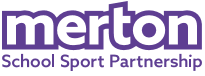 For incidents, accidents, behaviour or safeguarding/welfare concernIf occurrence is within a school setting please complete the school’s own report form. If representing MSSP on a school site, please inform MSSP Management Team of the occurrence as soon as you can and then ensure the school provides MSSP with a copy of your report for MSSP’s safeguarding records. Please use this form at MSSP events or if no form is available on school site.Your Name ____________________  Your Job Title ___________________ Date form completed ________________ Your Email / Phone no. __________________________________________ Signed ____________________________Date and time of occurrence ___________________________ Location _____________________________________Form received by MSSP Staff Name ____________________  Date _______________ Signed ____________________Detailed Description:Please write your description of the occurrence below and keep this factual. You should try to include the following points:Who? (full names, year group and class)What? Where?When?Any witnesses (names, staff, students)?Students account/view – in their words?Other relevant information?Previous considerations/concerns?What was the outcome/action taken?Is any further action/ following up required (what, by when?)? Has this form been given to MSSP and the relevant school (when, by whom?)?Has MSSP passed to DSL to store record (when, by whom?)?